  	Přihláška pro pořadatele chovatelské akce ČT 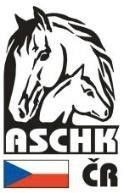 ___________________________________________________________________________ Asociace svazů chovatelů koní České republiky, zapsaný spolek - IČO: 00551643 U Hřebčince 479, 397 01, Písek  tel: +420 382 210 644, tel.: +420 731 482 476, e-mail: info@aschk.cz Subjekt:   __________________________________________________________________________ Adresa:____________________________________________________________________________ Kontakt:___________________________________________________________________________ Má zájem o pořádání: Kvalifikačního kola KMK skoky Kvalifikačního kola KMK drezura Finále KMK skoky – 1.-2.9.2023Finále KMK drezura – 22.-23.9.2023 Finále KMK všestrannost – 8.-10.9.2023 Druhého předvýběru hřebců – 24.-25.2.2023 Uveďte prosím požadovanou cenu za: Pronájem areálu:____________________________________________________________________ Ustájení:___________________________________________________________________________ Kapacita a cena ubytování:____________________________________________________________ Náklady na personál:_________________________________________________________________ Zajištění skokového a technického materiálu:_____________________________________________ Kapacita tribuny:____________________________________________________________________ Cena ozvučení:______________________________________________________________________ Poznámka:_________________________________________________________________________ __________________________________________________________________________________ __________________________________________________________________________________ Prosíme o zaslání přihlášky do 15.11.2022 na adresu rpk@ceskyteplokrevnik.cz Datum:  	 	 	 	 	 	 	Podpis: Podmínky pro podání výzvy: Kvalifikace a finále KMK skoky Kvalifikace – dodržení podmínek uvedených v Zásadách KMK pro rok 2022Finále – dodržení třídenního termínu 1.-2.9.2023 a dále podmínek pro pořadatele uvedených v Zásadách KMK pro rok 2012, současné uspořádání celostátních přehlídek tříletých klisen a hříbat. Přihláška do VŘ bude obsahovat cenovou nabídku za boxy, pronájem areálu, ubytování, personál, skokový a technický materiál, tribuna a její kapacita, ozvučení). Kvalifikace a finále KMK drezura Kvalifikace: dodržení podmínek pro pořadatele uvedených v Zásadách KMK pro rok 2022 Finále: dodržení podmínek pro pořadatele finále uvedených v Zásadách KMK pro rok 2022 termín 22.-23.9.2023  a Přehlídky tříletých koní se zaměřením na mechaniku pohybu Přihláška do VŘ bude obsahovat cenovou nabídku za boxy, pronájem areálu, ubytování, personál, drezurní obdélník a technický materiál, tribuna a její kapacita, ozvučení). Kvalifikace a finále KMK všestrannostKvalifikace: dodržení podmínek pro pořadatele uvedených v Zásadách KMK pro rok 2022 Finále: dodržení podmínek pro pořadatele finále uvedených v Zásadách KMK pro rok 2022 termín 8.-10.9.2023 a Přehlídky výkonných koní.  Přihláška do VŘ bude obsahovat cenovou nabídku za boxy, pronájem areálu, ubytování, personál, drezurní obdélník a technický materiál, tribuna a její kapacita, ozvučení). předvýběr hřebců do plemenitby Termín 24.-25.2.2023Přihláška do výběrového řízení bude obsahovat cenu za: boxy, pronájem areálu, ubytování, personál, skokový a technický materiál, tribuna a její kapacita, ozvučení)  